Hyatt Regency Tower (Barcelona)    20-22 November 2024The completed form should be sent in Word format (no PDF!) to open@e-b-f.eu  before 22 AUG 2024. We will build the final agenda reflecting your interest, contributions and engagement. The acceptance of your contribution is subject to the deliberation of the Scientific Committee. The decision will be communicated around 10 September 2024. EBF anticipates your abstract focusses on science and/or process related to the conference themes mentioned in the call for speakers. Abstracts with marketing/commercial focus will not be accepted. You commit to present in person at the meeting. In case you need to send a replacement (e.g. sickness), your replacement will need to be approved by the scientific committee.Notes: Each presentation is scheduled for 20 minutes, including Q&A (typically 18+2 minutes). Details on submission of the presentation slides (timelines and format) will be communicated mid-September. Unless presenting on behalf of a professional non-profit organisation, you will be allowed to use your company template.A maximum of two presenters/affiliation will get the registration fee waived. For any additional presenters from the same affiliation, the presenter will need to register as a regular delegate. Only one presenter per abstract will be accepted. Unless for professional non-profit organisations or invited speakers, no presenter can present twice, unless specifically requested by the EBF. Contributions as panellist or short presentations/contributions in workshops will not qualify for a waiver.Biography (max 100 words)Abstract (max 300 words)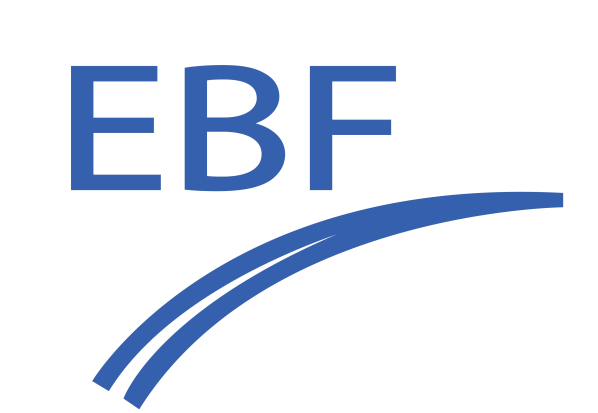 SUBMISSION FORM FOR ORAL PRESENTATION17th EBF Open SymposiumTaking the Temperature of BioanalysisTitle of your presentation:Presenter:Email of presenter:Affiliation:BiographyGo to page 3AbstractGo to page 3Highlight below the theme you are submitting for. (Underline or highlight) - Your contribution may fit multiple themesScience Winning the Race – the Race Continues Immunogenicity guidelines going globalChallenging the 3-tier approach for ADA Testing – a progress updateGCP in the bioanalytical lab Cross Validation for immunogenicity – how and why (not)?Singlicate vs. Duplicate analysis: are we finally there?ICH M10ICH M10 – Keeping the finger on the pulse – all issues resolved?And what if it’s out of scope for ICH M10? Tissues, urine, metabolites…Reviving alternative approaches to validation3Rs and ICH M10Expanding world of Context of Use (CoU) Biomarkers – case studies and CoU statementsCoU also for Immunogenicity - case studiesCoU also for PCR - case studies Patient Centric Trials Progress illustrated through case studiesTechnology developments as an enabler What is slowing us down?Bioanalytical challenges for new modalities, incl. C&GT - focus on case studiesThe e-environment: into the cloudCutting edge technologies and challenging case studies on:Automation & miniaturization – technology developments, including microsamplingFlow cytometry during early development and (regulated) bioanalysisThe Future and the Future from the PastAI moving closer – examples of added value use of AI in bioanalysisWhere is omics and imaging hiding? The future of technology driving BMV criteriaChallenges for the next generation of BA expertsThe Pharma-CRO interface: integrated workshop focusing in processes we own, we can(/want to) change Call the Ambulance…learning from where it didn’t immediately workBring your assay challenges to the CHROM or LBA clinicSharing case studies on challenges on ‘hybrid assays’The Wonderful World of NBEsDefining Clinically relevant cut-pointsDrug tolerance – case studiesSpecific challenges for BiosimilarsFlow Cytometry in regulated BioanalysisAnd if themes 1-10 are not enough…propose N° 11Any theme for which we receive at least 3 non-commercial abstracts can make it into a sessionType hereType here